МИНОБРНАУКИ РОССИИФЕДЕРАЛЬНОЕ Государственное БЮДЖЕТНОЕ образовательное учреждение высшего образования«ПРИАМУРСКИЙ ГОСУДАРСТВЕННЫЙ УНИВЕРСИТЕТ ИМЕНИ ШОЛОМ-АЛЕЙХЕМА»Кафедра экономики, управления и финансового права 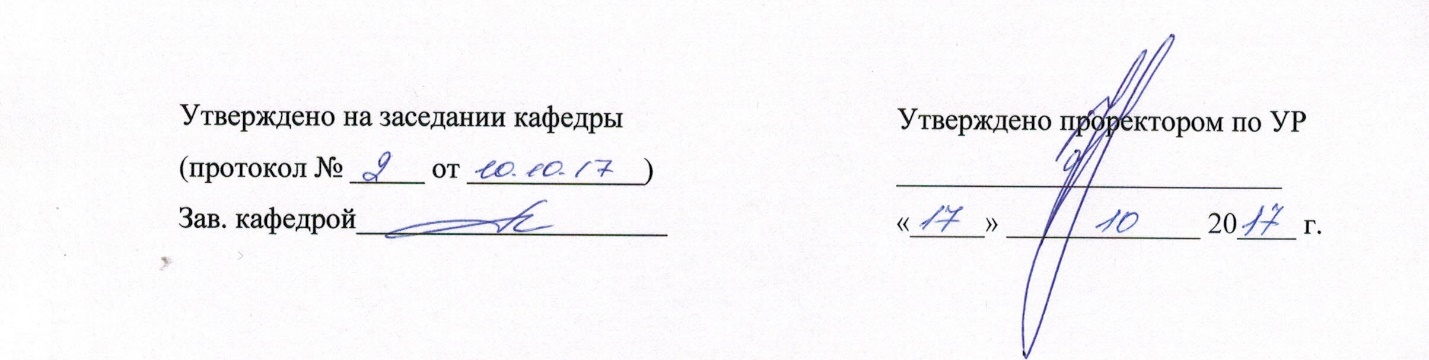 ПРОГРАММА государственной итоговой аттестациипо направлению подготовки39.04.01 «Социология»Направленность «Социология управления»Квалификация «магистр»очная форма обученияБиробиджан, 20171. ОБЩИЕ ПОЛОЖЕНИЯ1.1. Государственная итоговая аттестация (далее  - ГИА) выпускников ФГБОУ ВО «Приамурский государственный университет имени Шолом-Алейхема» (далее - ПГУ им. Шолом-Алейхем, университет) а осуществляется после освоения ими основной образовательной программы по направлению подготовки 39.04.01 «Социология» в полном объеме. Трудоемкость ГИА составляет 6 ЗЕ. На проведение ГИА, включая подготовку и защиту выпускной квалификационной работы, согласно календарному учебному графику, выделяется __4_ недели.1.2. Программа ГИА по направлению подготовки 39.04.01 «Социология»   включает в себя защиту выпускной квалификационной работы по одной из тем, отражающих актуальную проблематику деятельности в сфере государственного и муниципального управления.1.3. ГИА устанавливает соответствие объема и качества сформированных студентом профессиональных компетенций требованиям, предъявляемым ФГОС ВО к профессиональной подготовленности выпускника по направлению подготовки 39.04.01 «Социология». К ГИА допускаются лица, успешно освоившие ООП в полном объеме и прошедшие все промежуточные аттестационные испытания, предусмотренные учебным планом. 1.4. ГИА осуществляется государственной экзаменационной комиссией (далее - ГЭК), состав которой утверждается приказом проректора по учебной работе университета. 1.5. Программа ГИА ежегодно пересматривается и при необходимости обновляется с учетом изменений нормативно-правовой базы. Изменения, внесенные в программу ГИА, рассматриваются на заседании кафедры и утверждаются не позднее 6 месяцев до даты начала ГИА.1.6. Программа ГИА входит в состав ООП по направлению подготовки 39.04.01 «Социология» и хранится в документах на выпускающей кафедре и в информационно-образовательной среде Moodle. Доступ к программе ГИА свободный.1.7. Нормативные документы, регламентирующие проведение ГИА по направлению подготовки 39.04.01 «Социология»:- Федеральный государственный образовательный стандарт высшего профессионального образования по направлению подготовки 39.04.01 «Социология», утвержденный Приказом Минобрнауки России от 8 апреля 2015 г. N 367- Порядок разработки и утверждения образовательных программ высшего образования – программ бакалавриата, программ специалиста, программ магистратуры в ФГБОУ ВО «Приамурский государственный университет имени Шолом-Алейхема», утвержден ученым советом университета (протокол от 09.01.2018 г. № 03).- Порядок проведения государственной итоговой аттестации по образовательным программам высшего образования – программам бакалавриата, программам специалиста, программам магистратуры в ФГБОУ ВО «Приамурский государственный университет имени Шолом-Алейхема», утвержден ученым советом университета (протокол от 24.10.2017 г. № 02).2. ЦЕЛЬ И ЗАДАЧИ ГОСУДАРСТВЕННОЙ ИТОГОВОЙ АТТЕСТАЦИИ2.1. Целью государственной итоговой аттестации является установление уровня развития и освоения выпускником профессиональных компетенций по направлению подготовки 39.04.01 «Социология» и качества его подготовки к профессиональной деятельности, которая включает: профессиональную служебную деятельность граждан Российской Федерации на должностях государственной гражданской службы Российской Федерации, на должностях государственной гражданской службы субъектов Российской Федерации, на должностях муниципальной службы, направленную на обеспечение исполнения основных функций, административных регламентов органов государственной власти Российской Федерации, органов государственной власти субъектов Российской Федерации, органов местного самоуправления; профессиональную деятельность на должностях в государственных и муниципальных предприятиях и учреждениях, в научных и образовательных организациях, в политических партиях, общественно-политических, некоммерческих и коммерческих организациях, направленную на обеспечение исполнения основных функций государственных и муниципальных предприятий и учреждений, научных и образовательных организаций, политических партий, общественно-политических, коммерческих и некоммерческих организаций. В результате освоения программы магистратуры 39.04.01 «Социология», у выпускника должны быть сформированы общекультурные, общепрофессиональные и профессиональные компетенции. Выпускник, освоивший программу магистратуры, должен обладать следующими общекультурными компетенциями: способностью к абстрактному мышлению, анализу, синтезу (ОК-1);способностью к абстрактному мышлению, анализу, синтезу (ОК-1);готовностью действовать в нестандартных ситуациях, нести социальную и этическую ответственность за принятые решения (ОК-2);готовностью к саморазвитию, самореализации, использованию творческого потенциала (ОК-3).Выпускник, освоивший программу магистратуры, должен обладать следующими общепрофессиональными компетенциями: способностью свободно пользоваться русским и иностранными языками как средством делового общения; владением навыками редактирования и перевода профессиональных текстов (ОПК-1);способностью использовать в познавательной и профессиональной деятельности базовые и профессионально профилированные знания основ философии и социально-гуманитарных наук (ОПК-2);способностью и готовностью профессионально составлять и оформлять научно-техническую документацию, отчеты, представлять результаты работы с учетом особенностей потенциальной аудитории (ОПК-3);способностью к самостоятельному обучению новым методам исследования, к изменению научного и научно-производственного профиля своей профессиональной деятельности (ОПК-4).Выпускник, освоивший программу магистратуры, должен обладать профессиональными компетенциями, соответствующими виду (видам) профессиональной деятельности, на который (которые) ориентирована программа магистратуры: способностью и умением самостоятельно использовать знания и навыки по философии социальных наук, новейшим тенденциям и направлениям современной социологической теории, методологии и методам социальных наук применительно к задачам фундаментального или прикладного исследования социальных общностей, институтов и процессов, общественного мнения (ПК-1);способностью самостоятельно формулировать цели, ставить конкретные задачи научных исследований в фундаментальных и прикладных областях социологии (в соответствии с профилем магистратуры) и решать их с помощью современных исследовательских методов с использованием новейшего отечественного и зарубежного опыта и с применением современной аппаратуры, оборудования, информационных технологий (ПК-2);способностью осваивать новые теории, модели, методы исследования, навыки разработки новых методических подходов с учетом целей и задач исследования (ПК-3);способностью и готовностью профессионально составлять и оформлять научно-техническую документацию, научные отчеты, представлять результаты исследовательской работы с учетом особенностей потенциальной аудитории (ПК-4);проектная деятельность:способностью составлять и представлять проекты научно-исследовательских и аналитических разработок в соответствии с нормативными документами (ПК-5);способностью обрабатывать и анализировать социологические данные для подготовки аналитических решений, экспертных заключений и рекомендаций (ПК-6);способностью и готовностью к планированию и осуществлению проектных работ в области изучения общественного мнения, организации работы маркетинговых служб, проведения социальной экспертизы политических и научно-технических решений (ПК-7);производственно-прикладная деятельность:способностью и готовностью использовать знание методов и теорий социальных и гуманитарных наук при осуществлении экспертной, консалтинговой и аналитической деятельности (ПК-8);способностью использовать социологические методы исследования для изучения актуальных социальных проблем, для идентификации потребностей и интересов социальных групп (ПК-9);способностью самостоятельно разрабатывать основанные на профессиональных социологических знаниях предложения и рекомендации по решению социальных проблем, а также разрабатывать механизмы согласования интересов социальных групп и общностей (ПК-10);организационно-управленческая деятельность:способностью использовать углубленные специализированные теоретические знания, практические навыки и умения для организации научных и научно-прикладных исследований, учебного процесса, экспертной, аналитической и консалтинговой деятельности (в соответствии с профилем магистратуры) (ПК-11);способностью свободно пользоваться современными методами сбора, обработки и интерпретации комплексной социальной информации (в соответствии с профилем магистратуры) для постановки и решения организационно-управленческих задач, в том числе находящихся за пределами непосредственной сферы деятельности (ПК-12);педагогическая деятельность:способностью и умением использовать полученные знания в преподавании социологических дисциплин (углубленное знание основных школ и направлений, способность к социологической рефлексии) (ПК-13).2.2. К задачам государственной итоговой аттестации относятся: - оценка способности и умения выпускников, опираясь на полученные знания, умения и сформированные навыки, самостоятельно решать на современном уровне задачи своей профессиональной деятельности, профессионально излагать специальную информацию, научно аргументировать и защищать свою точку зрения; - решение вопроса о присвоении квалификации (степени) «магистр» по результатам ГИА и выдаче выпускнику соответствующего диплома о высшем образовании; - разработка рекомендаций по совершенствованию подготовки выпускников на основании результатов работы государственной экзаменационной комиссии (ГЭК).3. ПРИМЕРНАЯ ТЕМАТИКА ВЫПУСКНЫХ КВАЛИИКАЦИОННЫХ РАБОТ1. История развития отечественных и зарубежных социологических концепций управления.2. Понятийно-категориальный аппарат социологии управления как результат ее междисциплинарного развития.3. Анализ современных зарубежных концепций социологии управления.4. Концептуальные и эмпирические исследовательские методы и процедуры в социологии управления.5. Институциональный уровень управления как особый вид социального взаимодействия.6. Факторы, детерминирующие управленческое поведение индивидов в социальных институтах и организациях.7. Принципы, структуры, функции и методы управления в основных институтах административно-политической деятельности.8. Государственная и муниципальная служба как социальный институт и предмет социологического анализа.9. Содержание, функции и структура культуры управления. Влияние управленческой культуры на реальное поведение людей.10. Социокультурные и социально-политические факторы развития управленческой культуры.11. Управленческая деятельность в структурах публичной власти: особенности организации, принципы рациональности, проблемы внутриорганизационной демократии.12. Социальные технологии в системе управления: сущность, формы и особенности.13. Социология организаций как реализация функций управления.14. Типологические модели управленческого процесса: признаки, характер управленческих отношений, стили руководства.15. Проблемы эффективности управленческой деятельности.16. Сущность, уровни и типы социального прогнозирования.17. Социальное проектирование: сущность, методы и практика.18. Социальная программа как область реализации управленческих ресурсов.19. Социальное планирование как механизм комплексного решения проблем социального развития.20. Инновации в системе управления: источники, типы, уровни.21. Социологический анализ принципов, методов и социальных результатов управленческих инноваций.22. Социальный эксперимент в управлении.23. Проблема стилей, мотивации и участия в управлении.24. Ценности, мотивы и ориентации личности в системе управления.25. Неформальные отношения в ситуациях управленческого взаимодействия.26. Местное самоуправление как ресурс общественного развития.27. Кризисное управление и управленческие конфликты.28. Девиация в системе социального управления.29. Социологическое информационно-аналитическое обеспечение управленческого процесса.30. Методы сбора, анализа и оценки социальной информации в системе управления.31. Управление и проблемы информационной безопасности общества, государства, корпорации и личности.4. ОРГАНИЗАЦИЯ И ПРОВЕДЕНИЕ ГОСУДАРСТВЕННОЙ ИТОГОВОЙ АТТЕСТАЦИИГИА осуществляется ГЭК. В состав государственной экзаменационной комиссии входят председатель указанной комиссии и не менее 4 членов указанной комиссии. Члены государственной экзаменационной комиссии являются ведущими специалистами - представителями работодателей или их объединений в соответствующей области профессиональной деятельности и (или) лицами, которые относятся к профессорско-преподавательскому составу кафедр университета и (или) иных организаций, и (или) к научным работникам университета и имеют ученое звание и (или) ученую степень. Доля лиц, являющихся ведущими специалистами – представителями работодателей или их объединений в соответствующей области профессиональной деятельности (включая председателя государственной экзаменационной комиссии), в общем числе лиц, входящих в состав государственной экзаменационной комиссии, должна составлять не менее 50 процентов.Защита выпускной квалификационной работы проводится на открытом заседании ГЭК с участием не менее двух третей ее состава. Заседания комиссии проводятся председателем. Для обучающихся из числа лиц с ОВЗ и инвалидностью ГИА проводится в с учетом особенностей их психофизического развития, индивидуальных возможностей и состояния здоровья (согласно п.6  Порядка проведения государственной итоговой аттестации по образовательным программам высшего образования – программам бакалавриата, программам специалиста, программам магистратуры в ФГБОУ ВО «Приамурский государственный университет имени Шолом-Алейхема»).Успешное прохождение испытаний ГИА оценивается на «отлично», «хорошо», «удовлетворительно».Обучающимся, успешно прошедшим государственную итоговую аттестацию, присваивается квалификация и выдается диплом бакалавра/диплом бакалавра с отличием или диплом специалиста/диплом специалиста с отличием или диплом магистра/диплом магистра с отличием.По результатам защиты ВКР обучающийся имеет право на апелляцию. Апелляция подается в соответствии с пунктом 7 Порядка проведения государственной итоговой аттестации по образовательным программам высшего образования – программам бакалавриата, программам специалиста, программам магистратуры в ФГБОУ ВО «Приамурский государственный университет имени Шолом-Алейхема».Обучающиеся, не прошедшие государственной итоговой аттестации в связи с неявкой на государственное аттестационное испытание по уважительной причине (временная нетрудоспособность, исполнение общественных или государственных обязанностей, вызов в суд, транспортные проблемы (отмена рейса, отсутствие билетов), погодные условия, вправе пройти ее в течение 6 месяцев после завершения государственной итоговой аттестации.Обучающийся должен представить в университет документ, подтверждающий причину его отсутствия.Обучающиеся, не прошедшие государственное аттестационное испытание в связи с неявкой на государственное аттестационное испытание по неуважительной причине или в связи с получением оценки «неудовлетворительно», а также обучающиеся, не прошедшие государственное аттестационное испытание в установленный для них срок (в связи с неявкой на государственное аттестационное испытание или получением оценки «неудовлетворительно»), отчисляются из ПГУ им. Шолом-Алейхема с выдачей справки об обучении как не выполнившие обязанностей по добросовестному освоению образовательной программы и выполнению учебного плана.Лицо, не прошедшее ГИА, может повторно пройти ГИА не ранее чем через 10 месяцев и не позднее чем через пять лет после срока проведения ГИА, которая не пройдена обучающимся.Для повторного прохождения государственной итоговой аттестации указанное лицо по его заявлению восстанавливается в университет на период времени, установленный деканом факультета, но не менее периода времени, предусмотренного календарным учебным графиком для государственной итоговой аттестации по соответствующей образовательной программе.4.1. ОРГАНИЗАЦИЯ И ПРОВЕДЕНИЕ ЗАЩИТЫ ВКРДля подготовки выпускной квалификационной работы за обучающимся приказом проректора по учебной работе закрепляется руководитель выпускной квалификационной работы из числа лиц, относящихся к профессорско-преподавательскому составу кафедр и при необходимости консультант (консультанты).После завершения подготовки обучающимся научной работы руководитель выпускной квалификационной работы представляет на кафедру письменный отзыв о работе обучающегося в период подготовки выпускной квалификационной работы.Тексты выпускной квалификационной работы размещаются сотрудниками библиотеки университета в электронно-библиотечной системе вуза и проверяются на объём заимствования.выпускная квалификационная работа и отзыв руководителя предоставляются в ГЭК не позднее, чем за 2 календарных дня до защиты. При защите выпускной квалификационной работы выпускники должны, опираясь на полученные знания, умения и навыки, показать способность самостоятельно решать задачи профессиональной деятельности, излагать информацию, аргументировать и защищать свою точку зрения.5. КРИТЕРИИ ОЦЕНКИ ЗНАНИЙ ОБУЧАЮЩИХСЯ НА ЗАЩИТЕ ВЫПУСКНОЙ КВАЛИФИКАЦИОННОЙ РАБОТЫ (пример заполнения)Оценка «отлично» выставляется обучающемуся, усвоившему программный материал, исчерпывающе, грамотно и логически стройно его излагающему, в свете которого тесно увязывается теория с практикой. При этом обучающийся не затрудняется с ответом при видоизменении задания, свободно справляется с вопросами и другими видами контроля знаний, проявляет знакомство с монографической литературой, правильно обосновывает принятые решения, делает собственные выводы по итогам написания выпускной квалификационной работы.Оценка «хорошо» выставляется обучающемуся, твердо знающему программный материал, грамотно и по существу излагающего его, который не допускает существенных неточностей в ответе на вопрос, правильно применяет теоретические положения при решении практических вопросов.Оценка «удовлетворительно» выставляется обучающемуся, который имеет знания только основного материала, но не усвоил его детали, допускает неточности, недостаточно правильные формулировки, нарушения последовательности в изложении программного материала и испытывает трудности в выполнении практических заданий.Оценка «неудовлетворительно» выставляется обучающемуся, который не усвоил значительной части программного материала, допускает существенные ошибки.С целью проверки у выпускника сформированных компетенций заполняется оценочный лист государственного аттестационного испытания. Оформление оценочного листа до начала проведения государственной итоговой аттестации возлагается на секретаря. Оформляется оценочный лист:Оценочный лист ГИА – защита выпускной квалификационной работыСтудента  __________________________________________________________________	(Фамилия Имя Отчество)Направление подготовки (специальность) _______________________________________Направленность _____________________________________________________________Председатель ГЭК __________________________/ФИО/	(подпись)Члены ГЭК      __________________________/ФИО/	(подпись)__________________________/ФИО/	(подпись)__________________________/ФИО/	(подпись)__________________________/ФИО/	(подпись)Дата__________________Оценочный лист ГИА – защита выпускной квалификационной работы(Примерная форма)Студента  __________________________________________________________________	(Фамилия Имя Отчество)Направление подготовки (специальность) _______________________________________Направленность _____________________________________________________________Председатель ГЭК __________________________/ФИО/	(подпись)Члены ГЭК      __________________________/ФИО/	(подпись)__________________________/ФИО/	(подпись)__________________________/ФИО/	(подпись)__________________________/ФИО/	(подпись)Дата__________________КомпетенцииКритерии оцениванияБаллСумма балловСумма балловИтоговая оценкаИтоговая оценкаОценка ВКР на соответствие с предъявляемыми требованиямиКритерии оцениванияБаллСумма балловСумма балловИтоговая оценкаИтоговая оценкаОценка защиты ВКРКритерии оцениванияБаллСумма балловСумма балловИтоговая оценкаОбобщенный уровень освоения ООП за весь период обучения, средний баллОбобщенный уровень освоения ООП за весь период обучения, средний баллОбобщенный уровень освоения ООП за весь период обучения, средний баллОценкаОценкаОценкаКомпетенцииКритерии оцениванияКритерии оцениванияБаллНаучно-исследовательская деятельность (ОПК-1, ПК-1, ПК-2, ПК-3)Знание основ теории фундаментальных разделов биологииЗнание основ теории фундаментальных разделов биологииНаучно-исследовательская деятельность (ОПК-1, ПК-1, ПК-2, ПК-3)Умение систематизировать и анализировать современные научные достиженияУмение систематизировать и анализировать современные научные достиженияНаучно-исследовательская деятельность (ОПК-1, ПК-1, ПК-2, ПК-3)Владение навыками речевой культуры, ответов на вопросыВладение навыками речевой культуры, ответов на вопросыСумма балловСумма балловСумма балловОценкаОценкаОценкаОценка ВКР на соответствие с предъявляемыми требованиямиКритерии оцениванияКритерии оцениванияБаллОценка ВКР на соответствие с предъявляемыми требованиямиАктуальность тематики исследованияАктуальность тематики исследованияОценка ВКР на соответствие с предъявляемыми требованиямиСоответствие цели тематике исследованияСоответствие цели тематике исследованияОценка ВКР на соответствие с предъявляемыми требованиямиСоответствие задач поставленной целиСоответствие задач поставленной целиОценка ВКР на соответствие с предъявляемыми требованиямиСоответствие содержания работы современному состоянию научных достижений в выбранной области исследованияСоответствие содержания работы современному состоянию научных достижений в выбранной области исследованияОценка ВКР на соответствие с предъявляемыми требованиямиОценка новизны исследованияОценка новизны исследованияОценка ВКР на соответствие с предъявляемыми требованиямиОценка практической значимости исследованияОценка практической значимости исследованияОценка ВКР на соответствие с предъявляемыми требованиямиОценка знаний используемых методов исследованияОценка знаний используемых методов исследованияОценка ВКР на соответствие с предъявляемыми требованиямиГлубина анализа результатов исследований и их интерпретацииГлубина анализа результатов исследований и их интерпретацииОценка ВКР на соответствие с предъявляемыми требованиямиСоответствие выводов цели, задачам исследования и полученным результатамСоответствие выводов цели, задачам исследования и полученным результатамОценка ВКР на соответствие с предъявляемыми требованиямиАпробация работыАпробация работыОценка ВКР на соответствие с предъявляемыми требованиямиПубликации по результатам работыПубликации по результатам работыОценка ВКР на соответствие с предъявляемыми требованиямиКачество оформления работыКачество оформления работыОценка ВКР на соответствие с предъявляемыми требованиямиОценка работы рецензентомОценка работы рецензентомОценка ВКР на соответствие с предъявляемыми требованиямиОценка руководителяОценка руководителяСумма балловСумма балловСумма балловОценкаОценкаОценкаОценка защиты ВКРКритерии оцениванияКритерии оцениванияБаллОценка защиты ВКРОперирование фактами из литературных источников по проблематике работыОперирование фактами из литературных источников по проблематике работыОценка защиты ВКРИзложение основных положений работыИзложение основных положений работыОценка защиты ВКРОтветы на вопросыОтветы на вопросыОценка защиты ВКРКачество презентации докладаКачество презентации докладаСумма балловСумма балловСумма балловОценкаОценкаОценкаИтоговая оценка